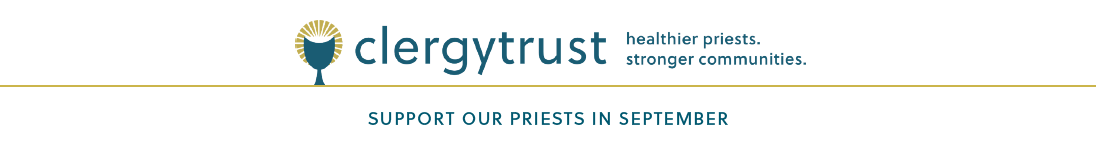 Comunicados da Missa 

Vigésimo Terceiro Domingo no Horário Regular                                                                            _       4/5 de setembro 
Todo mês de setembro, nos unimos para prestar suporte a todos os sacerdotes ativos em situação regular que promovem comunidades mais fortes para todos, tanto dentro como fora das fronteiras das nossas paróquias. Ao fornecer suporte à coleta para o Fundo do Clero que acontecerá em breve, você demonstra sua apreciação e suporte aos nossos sacerdotes que fizeram e continuam fazendo a diferença em sua vida, na vida de nossa paróquia, e na vida de tantos outros em nossa comunidade. Confira o boletim dessa semana para conhecer as maneiras pelas quais você pode fazer sua doação à coleta de hoje, assim como informações de como se cadastrar para o evento virtual de Celebração do Sacerdócio que acontecerá na terceira-feira após a coleta.Vigésimo Quarto Domingo no Horário Regular                                                                                    11/12 de setembro Durante esta semana, teremos uma coleta especial que beneficiará o Fundo do Clero o qual é dedicado à saúde e bem-estar de todos os nossos sacerdotes ativos e aposentados em situação regular. Seja nas comunidades paroquiais ou na comunidade em geral, nossos sacerdotes fazem a diferença diariamente. O boletim desta semana apresenta maneiras pelas quais você pode fazer sua doação agora e também se cadastrar para o evento virtual de Celebração do Sacerdócio que acontecerá no dia 21.Vigésimo Quinto Domingo no Horário Regular/Fim de Semana da Coleta                                        18/19 de setembro  Hoje é a segunda coleta que beneficiará o Fundo do Clero, o qual fornece programas e suporte para cuidar da saúde e bem-estar de todos os sacerdotes da diocese, tanto ativos quanto aposentados, em situação regular. Esta coleta é uma fonte financeira fundamental para o Fundo, portanto qualquer quantia que você doar é grandemente bem-vinda. Em nome da minha pessoa e de todos os sacerdotes que são beneficiados pelo suporte ao Fundo do Clero, obrigado por sua generosidade. Não se esqueça de participar conosco nesta terça-feira da Celebração virtual do Sacerdócio. Se você ainda não se cadastrou, confira o boletim desta semana para maiores informações. Obrigado mais uma vez por oferecer suporte aos sacerdotes durante o mês de setembro.ORAÇÃO DOS FIÉIS ESPECIALMENTE EM PROL DAS MISSAS DE COLETA:Por todos nossos sacerdotes ativos e aposentados em situação regular os quais têm dedicado sua vida continuamente para servir os outros. Que eles continuem fortalecendo nossas comunidades através de seu ministério e trazendo a presença de Cristo a todos os quais entram em contato.Vigésimo Sexto Domingo no Horário Regular _______                                                                         25/26 de setembro   Em nome da minha pessoa e de todos os sacerdotes, obrigado pelo seu suporte durante a coleta especial para o Fundo do Clero que aconteceu na semana passada. Se você não conseguiu doar na semana passada, mas ainda gostaria de contribuir, por favor consulte o boletim para saber as diferentes maneiras pelas quais você pode fazer sua doação. Além disso, se você não pôde participar do evento virtual de Celebração do Sacerdócio, eu o incentivo a visitar o website do Fundo do Clero onde você pode assistir à gravação da transmissão ao vivo. Foi um evento inspirador e cheio de esperança e digno dos 40 minutos que leva para assistir. Obrigado mais uma vez por seu suporte ao Fundo do Clero.